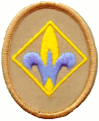 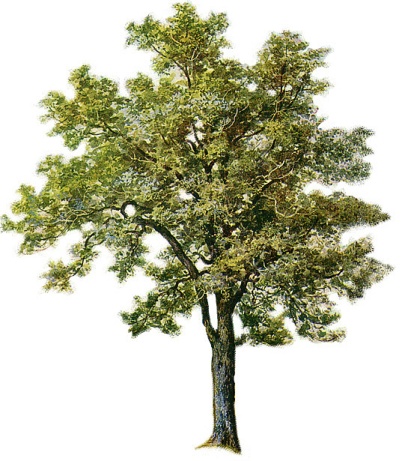 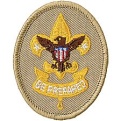 2015 Webelos Woods Staff                     October 23 - 25	               Westminster Park, Rock HillWe Need Youth and Adult Staff for Webelos Woods!  Earn Service Hours!What is it?Palmetto Council Webelos Woods is a boy led program run by Boy Scouts who provide an introduction to scouting skills for 2nd year Webelos Scouts.  The goal is to educate Webelos about the Boy Scout program, retain Webelos in scouting and ease their transition to Boy Scouts after bridging.  Staff participants have several roles to choose from.Youth Staff RolesSPL  - Coordinates and leads overall youth program and assemblies.  Makes a presentation to Webelos parents on Transition to Scouting.  Previous SPL and public speaking experience required. Eagle, Life, or Star rank preferred.ASPL – Coordinates and oversees patrol leaders and patrols. Previous SPL, ASPL or Patrol Leader experience and Star or above rank preferred.12 Troop Guides – 6 boys in a Patrol Leader role, 6 boys in an Assistant Patrol Leader role. Leads patrols of 6-8 Webelos through the activities of the entire weekend and helps them understand the Boy Scout structure and how patrols operate.  Previous Patrol Leader experience required.  First class rank or above required.6 groups of 2 Training Presenters -  (12 boys total) Presentations/Activities CoordinatorsDescription: Present a 15-20 minute training session on Scout skills, knowledge or activities (knots, LNT, uniform, summer camp, rank advancement etc.) during the 6 round robin Saturday morning training sessions.  Plan and manage the Saturday afternoon patrol games.4 boys - Campfire Coordinators – Plan and coordinate the campfire entertainment and flag retirement ceremony2 boys – Sunday Scouts Own Interfaith Service – Plan and conduct an interfaith service. Training provided.											Adult Staff Roles1 Course Director – Brian Moegling - manages the planning and delivery of the overall course including the budget with DE.1 Program/Activities Director – John Dean – oversees course content, activities and youth staffing.6-12 Program Activities Adults – Open - usually parents or Scoutmasters of Scouts presenting participate as added supervision.  Need minimum of 6 adults - 1 per patrol to stay with patrols all weekend.  Prefer 1 adult per presentation station during round robin.1 - Registration Director – Chad Beaulieu  – works with council on registration and promotion. Creates and distributes flyer. Orders t-shirts and patches and manages check-in on Friday night.1 - Food Service Director– Bill Binkley5 - 8 Food Service Staff – Open - adult or older youth support staff for the kitchen. May be combine with an opportunity for cooking merit badge1-2 Medical Services - Open – trained and available for medical situationsWhen and where?							The event will be held October 23-25 at Westminster Park, off India Hook Road in Rock Hill, SC. Check-in will begin no earlier than 5:00 p.m. on Friday, October 23rd . The program for staff will begin at 4:30 p.m. and continue through Sunday morning, with departure set for noon Sunday.						Cost?$15 per Staff Youth and Adult (includes Staff T-shirt)Food is provided on Saturday (breakfast, lunch, snack, dinner) and Sunday (breakfast)Registration Dates?Registration for staff will close October 2nd or when our staffing needs are covered.  What can you expect?Staffers will need to bring their own tents.  SPL/ASPL and Patrol Leader/ APL Scouts will be tenting with their patrols but in their own tents. 						Staff Development Meeting Dates/TimesStaffers will need to attend several staff development meetings to ensure we are ready to put on the best program possible.  Schedule will be published in August.There will be a site walkthrough meeting at Westminster Park 3916 India Hook Rd., Rock Hill, SC 29732 on a Sunday, prior to the event for Adults and Youth Staffers.  We will meet and park at the pavilion (at the gold rush field) and walk through the site and field to see where all of the activities and campsites will be set up.If you have additional questions or have a special situation please contact Brian Moegling (Course Director) at (803) 322-4994 or Chad Beaulieu (Registration Director) at (860) 869-7622.REGISTRATION FORM IS BELOW ON PAGE 3!!!2015 Webelos Woods Staff Registration - October 23 - 25RETURN Completed Registration Form with Payment No later than October 2nd TO:Palmetto Council, 420 South Church Street, Spartanburg, SC 29306Pack Number: ______________  District: _______________________ 	No. of registered Cubs 		______ x $30 = $ _________(Troop # for Staff)							No. of Adults Parent/Guardian	______ x $20 = $ _________No. of Staff (Youth/Adult)	______ x $15 = $ _________No. of extra T-shirts		______ x $10 = $ _________							Total Payment			          	   $______________Attending Parent _____________________________ Son’s name _______________________________ Webelo 1 or 2 ______   T-shirt Size ________Parent T-Shirt Size _____________ (S M L XL 2XL  3XL) 						 	(YS  YM YL YXL)Attending Parent _____________________________ Son’s name ________________________________Webelo 1 or 2  ______  T-shirt Size ________ Parent T-Shirt Size _____________ (S M L XL 2XL  3XL) 							(YS  YM YL YXL)Attending Staff Adult  _________________________________     T-shirt Size ________  (S M L XL 2XL  3XL) Attending Staff Youth  _________________________________    T-shirt Size ________  (S M L XL 2XL  3XL) Address: ______________________________________________________ City: _______________________________ State: ___________ Zip: _________________Phone: ____________________________________ Cell Phone _____________________________________ Email__________________________________________List any Special Considerations (i.e. food allergies, CPAP needs etc): _______________________________________________________________________________________________________________________________________________________________________________________________________________________________________________________________________Date: ___________________________________Signature of parent or Guardian ________________________________________________________________Method of Payment (Fees do not include Accident and Sickness Insurance): If paying by Visa or MasterCard, you may email this form to mhawkins@bsamail.org or fax it to 864-585-7751.Cash or Check Check # Amount $Visa/MasterCardExpiration Date                /         Signature: